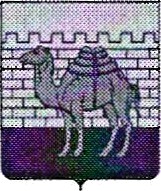 КОМИТЕТ ПО ДЕЛАМ ОБРАЗОВАНИЯ Г.ЧЕЛЯБИНСКАМУННІЗЦПАЛЬНОЕ ABTOHOMHOE VЧРЕЖДЕННЕ ДОПОЮНІТЕЛЬНОГО ОБРАЗОВАНИЯ‹щiorEд пвоясгов в вlкольвиков вм. в.к. кгvвскоіїг.чслявівіскп›ПРИКАЗ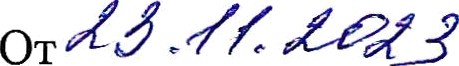 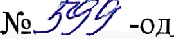 О проведении городского конкурса творческих работ«3имняя мозаика»В соответствии с приказом Комитета по делам образования города Челябинска N 2715-y от 02.11.2023 «О проведении городского конкурса творческих работ «3имняя мозаика», приказом Комитета по делам образования города Челябинска № 2774-y от 09.11.2022 «О финансировании проведения городского конкурса творческих работ«3имняя мозаика», с целью приобщения детей и молодежи к ценностям отечественной культуры, воспитания художественного вкусаПРИКАЗЫВАЮ:Провести:с 27 ноября по 04 декабря 2023 года на базе МАУДО «ДПІІІ» отборочный этап городского конкурса творческих работ «3имняя мозаика» (далее - Конкурс);с 05 по 28 декабря 2023 года на базе МАУДО «ДПІІІ» городской этап Конкурса.Утвердить состав организационного комитета Конкурса (приложение 1).Утвердить план подготовки и проведения Конкурса (приложение 2).Утвердить состав жюри отборочного тура Конкурса (приложение 3).Обеспечить:руководитето структурного подразделения Центр декоративно-прикладного и изобразительного творчества Овчинниковой Ю.И. подготовку и реализацию содержания Конкурса, организационньlе условия для работы жюри;заместителю директора по обеспечению качества образования (руководителю Филиала) Артишевской И.Д., руководителю структурного подразделения Центр декоративно-прикладного и изобразительного творчества Овчинниковой Ю.И., участие обучающихся декоративно-прикладной направленности в Конкурсе.руководителю структурного подразделения Центр досуговых программ и праздников Малышевой Н.В. проведение церемонии награждения победителей и призеров Конкурса;педагогу-организатору Центра декоративно-прикладного и изобразительного творчества Суриной Н.О. фотосъемку работ, формирование фотовыставки и фото архива Конкурса;педагогу-организатору  Центра  декоративпо-прикладного и изобразительноготворчества Беринцевой Ю.А в срок до 10.01.2024:подготовку информационной справки по итогам Конкурса;формирование пакета организационно-методических материалов по содержанию Конкурса;- подготовку отчетной документации для бухгалтерии МАУДО «ДПШ».Бухгалгерии МАУДО «ДПШ» (главный бухгалтер	Дегтярева Н.А.):внести	соответствующие	изменения	в	План	финансово-хозяйственной деятельности МАУДО «ДПШ»;обеспечить целевое использование средств, доведенных МАУДО «ДПШ» на выполнение муниципального задания, согласно смете (приложение 3).Контроль исполнения приказа возложить на руководителя структурного подразделения Центр декоративпо-прикладного и изобразительного творчества Овчинникову Ю.И.Директор	Ю.В.Смирнова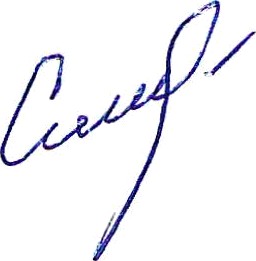 Овчинникова Ю.И.Вн.21бРазослать: в дело, отдел исполнитель, руководителем структурнъіх подразделений, бухгалтериюПриложение 1к приказу МАУДО «ДПШ» от 	3з	Оргаиизационный комитет по проведению городского конкурса творческих работ «3имняя мозаика»Приложение 1к приказу МАУДО «ДІЯІІ» от 	№ 	Организационный комитет по проведению городского конкурса творческих работ «3имняя мозаика»Приложение 3к приказу МАУДО «ДПШ» от 	N 	Состав жюри отбороиного тура городского конкурса творческях работ «3имияя мозаика»У п/пФ.И.ОДолжность1./OЛOCOBR  ./.Заместитель директора2.Овчинникова Ю.И.Руководитель структурногоподразделения ЦДПИТ3.Завьялова А.Б.Педагог - организатор4.Малывіева Н.В.Руководитель структурногоподразделения ЦДПІDІ5.Беринцева Ю.А.Педагог-организатор ЦДПИТ6.Костылева М.П.Заведующий хозяйством7.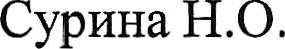 Педагог-организатор ЦДПИТ8.Кузнецова Т.Б.Педагог дополнительного образованияN п/пФ.И.О.Должность1.Голосова Л.Г.Заместитель директора2.Овчинникова Ю.И.Руководитель структурногоподразделения ЦДПИТ3.Завьялова А.Б.Педагог - организатор4.Малывіева Н.В.Руководитель структурногоподразделения ЦДПИП5.Беринцева Ю.А.Педагог-организатор ЦДПИТ6.Костылева М.П.Заведующий хозяйством7.Сурина Н.О.Педагог-организатор ЦДПИТ8.Кузнецова Т.Б.Педагог дополнительного образованияСурина Н.О.іЗ.Организация дежурства на выставкедо 07.12.2023г.Беринцева Ю.А.14.Дежурство на выставке (по графику)08-15.12.2023г.Педагоги Центра15.Подготовка материальной базы дляпроведения очного турадо 05.12.2023г.Костылева М.П.16.Организация и проведение очноготура Конкурса12-14.12.2023г.Овчинникова Ю.И.Беринцева Ю.А. Сурина Н.О.17.Организация проведения круглогостола для педагогов13-15.12.2023г.Овчинникова Ю.И.Беринцева Ю.А.18.Фотосъемка лучших работ,творческих мастерских, мастер- классовдо 14.12.2023г.Сурина Н.О.19.Демонтаж выставки15.12.2023г.Беринцева Ю.А.Сурина Н.О.20.Обработка протоколов очного этапа,составление сводного протокола конкурса, составление списка победителей конкурса16-20.12.2023r.Беринцева Ю.А.21.Подготовка эскиза свидетельства идипломадо 24.12.2023г.Беринцева Ю.А.22.Подготовка и утверждение дипломов24 - 28.12.2023г.Беринцева Ю.А.23.Оформление договоров подрядадо 20.12.2023г.Беринцева Ю.А.24.Формирование фото архива конкурсадо 30.12.2023Сурина Н.О.25.Подготовка городской виртуальнойвыставки лучтих творческих работ«3имняя мозаика» для сайта ДПШ10-15.01.2024г.Сурина Н.О.Беринцева Ю.А.26.Подготовка и проведение церемониинаграждения победителей Конкурсадо 15.01.2024г.Малывіева Н.В.27.Подготовка информационнойсправки, проекта итогового приказа МАУДО «ДПШ»до 10.01.2024г.Овчинникова Ю.И.Беринцева Ю.А. Сурина Н.О.N п/пФ.И.О.Должность1.Овчинникова Ю.И.Руководитель структурного подразделениябут2.Кузнецова Т.Б.Педагог дополнительного обоазования3.Сурина Н.О.Педагог — организатор ЦДПИТ